Madrid, 24 de abril de 2019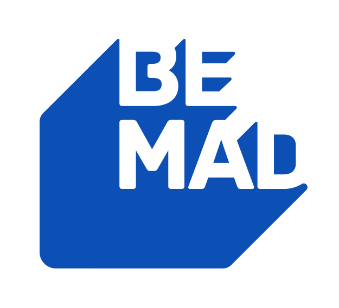 PROGRAMACIÓN DE BEMAD PARA EL JUEVES 25 DE ABRIL25/04/2019JUEVESBEMADH.PrevCalf.Programa                                                            Ep./SerieBE MAD TRAVEL7:30+7CALLEJEROS VIAJEROS: 'BUENOS AIRES'358:15+7CALLEJEROS VIAJEROS: 'MONTEVIDEO'47BE MAD NATURE9:00+7FRANK DE LA JUNGLA: 'VÍBORAS'1010:00+7FRANK DE LA JUNGLA: 'CUEVAS Y MURCIÉLAGOS'11BE MAD PLANET11:00+7PLANETA CALLEJA: 'CARLES FRANCINO'2012:20+7PLANETA CALLEJA: 'EUGENIA MARTÍNEZ DE IRUJO'3913:40+7PLANETA CALLEJA: 'MIGUEL ÁNGEL MUÑOZ'31BE MAD TRAVEL15:00+7CALLEJEROS VIAJEROS: 'JAMAICA'4515:30+7CALLEJEROS VIAJEROS: 'BAHAMAS'9416:30+7CALLEJEROS VIAJEROS: 'BARBADOS, EL LUJO DEL CARIBE'18517:30+7CALLEJEROS VIAJEROS: 'ISLAS SEYCHELLES'6818:30+7BIENVENIDOS A MI HOTEL4219:30+7BIENVENIDOS A MI HOTEL43BE MAD LIFE20:30+12CALLEJEROS: 'POBLADO DEL GUADARRAMA'21721:15+12CALLEJEROS: 'PLAZA ALTA'15622:00+12CALLEJEROS: 'LA BARCELONETA'15822:45+12CALLEJEROS: 'LA MANGA'16023:30+12CALLEJEROS: 'LA RIBERA'1310:15+12CALLEJEROS: 'EL CAMINO-EL ROCÍO'119BE MAD LIFE1:00+16CALLEJEROS: 'LA CHANCA'1421:45+18CALLEJEROS: 'CARTUJA Y ALMANJÁYAR'1252:15+18CALLEJEROS: ' LA RAMBLA'1372:45+18CALLEJEROS: 'LOS VIKINGOS'145BE MAD TRAVEL3:15+7CALLEJEROS VIAJEROS: 'SAFARIS EN BOTSUANA'1314:00+7CALLEJEROS VIAJEROS: 'TRIBUS DE ETIOPÍA'1304:40+7CALLEJEROS VIAJEROS: 'AVENTURA EN UGANDA'1295:20+7CALLEJEROS VIAJEROS: 'AVENTURA EN TANZANIA'1876:00+7CALLEJEROS VIAJEROS: 'JOHANNESBURGO'616:40+7CALLEJEROS VIAJEROS: 'TÚNEZ'51